(Ф 21.01 – 03)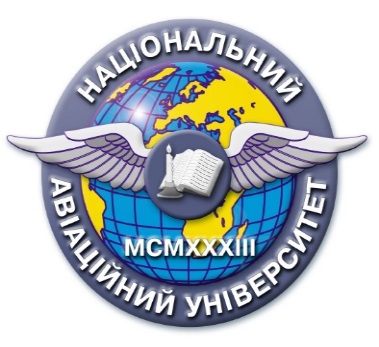 Силабус навчальної дисципліни«ОРГАНІЗАЦІЯ СУДОВИХ ТА ПРАВООХОРОННИХ ОРГАНІВ»Освітньо-професійної програми «Правознавство»             Галузь знань: 08  «Право»             Спеціальність: 081 «Право»Силабус навчальної дисципліни«ОРГАНІЗАЦІЯ СУДОВИХ ТА ПРАВООХОРОННИХ ОРГАНІВ»Освітньо-професійної програми «Правознавство»             Галузь знань: 08  «Право»             Спеціальність: 081 «Право»Рівень вищої освітиперший (бакалаврський)перший (бакалаврський)Статус дисципліниНавчальна дисципліна обов’язкового компонента ОПНавчальна дисципліна обов’язкового компонента ОПКурс1 (перший)1 (перший)СеместросіннійосіннійОбсяг дисципліни, кредити ЄКТС/години4 кредитів / 120 годин4 кредитів / 120 годинМова викладанняукраїнськаукраїнськаЩо буде вивчатися (предмет вивчення)Вивчення загальних положень формування судової системи, а саме судів загальної юрисдикції, Конституційного суду України; визначення основних принципів організації побудови, діяльності та повноваження правоохоронних органів: прокуратури, поліції, Служби безпеки України, органів досудового розслідування та деяких інших;  вивчення порядку формування та діяльності правозахисних органів.Вивчення загальних положень формування судової системи, а саме судів загальної юрисдикції, Конституційного суду України; визначення основних принципів організації побудови, діяльності та повноваження правоохоронних органів: прокуратури, поліції, Служби безпеки України, органів досудового розслідування та деяких інших;  вивчення порядку формування та діяльності правозахисних органів.Чому це цікаво/треба вивчати (мета)Отримання системного знання про завдання, функції, основні напрямки діяльності судових, правоохоронних та правозахисних органів.Отримання системного знання про завдання, функції, основні напрямки діяльності судових, правоохоронних та правозахисних органів.Чому можна навчитися (результати навчання)- Здійснювати аналіз суспільних процесів у контексті аналізованої проблеми і демонструвати власне бачення шляхів її розв’язання.- Проводити збір і інтегрований аналіз матеріалів з різних джерел.- Оцінювати недоліки і переваги аргументів, аналізуючи відому проблему.- Використовувати різноманітні інформаційні джерела для повного та всебічного встановлення певних обставин.- Пояснювати характер певних подій та процесів з розумінням професійного та суспільного контексту.- Належно використовувати статистичну інформацію, отриману з першоджерел та вторинних джерел для своєї професійної діяльності.- Вільно використовувати для професійної діяльності доступні інформаційні технології і бази даних.- Застосовувати набуті знання у різних правових ситуаціях, виокремлювати юридично значущі факти і формувати обґрунтовані правові висновки.- Здійснювати аналіз суспільних процесів у контексті аналізованої проблеми і демонструвати власне бачення шляхів її розв’язання.- Проводити збір і інтегрований аналіз матеріалів з різних джерел.- Оцінювати недоліки і переваги аргументів, аналізуючи відому проблему.- Використовувати різноманітні інформаційні джерела для повного та всебічного встановлення певних обставин.- Пояснювати характер певних подій та процесів з розумінням професійного та суспільного контексту.- Належно використовувати статистичну інформацію, отриману з першоджерел та вторинних джерел для своєї професійної діяльності.- Вільно використовувати для професійної діяльності доступні інформаційні технології і бази даних.- Застосовувати набуті знання у різних правових ситуаціях, виокремлювати юридично значущі факти і формувати обґрунтовані правові висновки.Як можна користуватися набутими знаннями і уміннями (компетентності)У результаті вивчення навчальної дисципліни студент повинен набути наступні компетентності:- Здатність до абстрактного мислення, аналізу і синтезу.- Здатність застосовувати знання у практичних ситуаціях.- Знання і розуміння предметної області та розуміння професійної діяльності.- Здатність вчитися і оволодівати сучасними знаннями- Здатність бути критичним і самокритичним.- Повага до честі і гідності людини як найвищої соціальної цінності, розуміння їх правової природи.- Здатність застосовувати знання завдань, принципів і доктрин національного права, а також змісту правових інститутів, щонайменше з таких галузей права, як: конституційне право, адміністративне право і адміністративне процесуальне право, цивільне і цивільне процесуальне право, кримінальне і кримінальне процесуальне право.- Здатність визначати належні та прийнятні для юридичного аналізу факти.- Здатність до логічного, критичного і системного аналізу документів, розуміння їх правового характеру і значення.У результаті вивчення навчальної дисципліни студент повинен набути наступні компетентності:- Здатність до абстрактного мислення, аналізу і синтезу.- Здатність застосовувати знання у практичних ситуаціях.- Знання і розуміння предметної області та розуміння професійної діяльності.- Здатність вчитися і оволодівати сучасними знаннями- Здатність бути критичним і самокритичним.- Повага до честі і гідності людини як найвищої соціальної цінності, розуміння їх правової природи.- Здатність застосовувати знання завдань, принципів і доктрин національного права, а також змісту правових інститутів, щонайменше з таких галузей права, як: конституційне право, адміністративне право і адміністративне процесуальне право, цивільне і цивільне процесуальне право, кримінальне і кримінальне процесуальне право.- Здатність визначати належні та прийнятні для юридичного аналізу факти.- Здатність до логічного, критичного і системного аналізу документів, розуміння їх правового характеру і значення.Навчальна логістикаЗміст дисципліни: 1. Організація судових та правоохоронних органів: 1.1. Предмет, система та основні поняття навчальної дисципліни «Організація судових та правоохоронних органів».1.2. Судова влада в Україні.1.3. Органи, що забезпечують функціонування судової влади.1.4. Прокуратура в Україні та Національна поліція.1.5. Служба безпеки України.1.6. Адвокатура та адвокатська діяльність в Україні. Нотаріат в Україні. 1.7. Органи та установи юстиції.1.8. Національне антикорупційне бюро України.1.9. Правовий механізм звернення та судового розгляду в Європейському суді з прав людини.Види занять: лекції, практичні заняттяМетоди навчання: навчальна дискусія, ноозасоби, креативні технології, інноваційні методики, дидактичні матеріали.Форми навчання: очна,  заочна, дистанційнаЗміст дисципліни: 1. Організація судових та правоохоронних органів: 1.1. Предмет, система та основні поняття навчальної дисципліни «Організація судових та правоохоронних органів».1.2. Судова влада в Україні.1.3. Органи, що забезпечують функціонування судової влади.1.4. Прокуратура в Україні та Національна поліція.1.5. Служба безпеки України.1.6. Адвокатура та адвокатська діяльність в Україні. Нотаріат в Україні. 1.7. Органи та установи юстиції.1.8. Національне антикорупційне бюро України.1.9. Правовий механізм звернення та судового розгляду в Європейському суді з прав людини.Види занять: лекції, практичні заняттяМетоди навчання: навчальна дискусія, ноозасоби, креативні технології, інноваційні методики, дидактичні матеріали.Форми навчання: очна,  заочна, дистанційнаПререквізити--Пореквізити«Конституційне право України», «Адміністративне процесуальне право України», «Адміністративне право України», «Кримінальне право України», «Кримінальне процесуальне право України».«Конституційне право України», «Адміністративне процесуальне право України», «Адміністративне право України», «Кримінальне право України», «Кримінальне процесуальне право України».Інформаційне забезпеченняз репозитарію та фонду НТБ НАУНавчальна та наукова література:1. Біленчук П.Д. Електронна цивілізація: інноваційне майбутнє України: монографія. / П.Д. Біленчук, М.М. Близнюк, О.Л. Кобилянський, М.І. Малій, Ю.О. Пілюков, О.В. Соболєв, за заг. ред. П.Д. Біленчука -К.: УкрДГРІ, 2019. -284 с.Навчальна та наукова література:1. Біленчук П.Д. Електронна цивілізація: інноваційне майбутнє України: монографія. / П.Д. Біленчук, М.М. Близнюк, О.Л. Кобилянський, М.І. Малій, Ю.О. Пілюков, О.В. Соболєв, за заг. ред. П.Д. Біленчука -К.: УкрДГРІ, 2019. -284 с.Локація та матеріально-технічне забезпеченняАудиторія практичного навчанняАудиторія практичного навчанняСеместровий контроль, екзаменаційна методикаЕкзаменЕкзаменКафедракримінального права і процесукримінального права і процесуФакультетюридичний юридичний Викладач(і)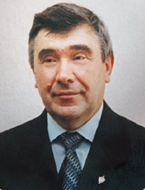 ПІБ викладача БІЛЕНЧУК ПЕТРО ДМИТРОВИЧПосада: професор кафедри кримінального права і процесуНауковий  ступінь: кандидат юридичних наукВчене звання: доцентПрофайл викладача: http://www.law.nau.edu.ua/ru/caphedras/chair2/3030-2019-09-11-10-55-15Тел.: 044 406 70 15E-mail: petro.bilenchuk@npp.nau.edu.uaРобоче місце: 1-448Оригінальність навчальної дисципліниАвторський курсАвторський курсЛінк на дисциплінуВ розробціВ розробці